ПЕРЕВОДПриложениек Постановлению Счетной палаты№40 от 18 июля 2023 года 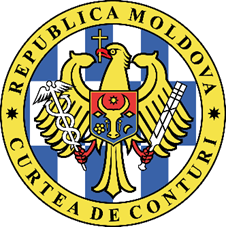 СЧЕТНАЯ ПАЛАТА РЕСПУБЛИКИ МОЛДОВА ОТЧЕТ аудита консолидированной финансовой отчетности Министерства труда и социальной защиты по состоянию на 31 декабря 2022 года 	I. УСЛОВНОЕ МНЕНИЕ Мы провели аудит консолидированной финансовой отчетности Министерства труда и социальной защиты (далее – Министерство) за бюджетный год, завершившийся 31 декабря 2022 года, которая включает: Бухгалтерский баланс (Форма FD-041), Отчет о доходах и расходах (Форма FD-042), Отчет о движении денежных средств (Форма FD-043), Отчет об исполнении бюджета (Форма FD-044), Пояснительную записку об исполнении бюджета, включая краткое изложение существенных аспектов Учетной политики. По нашему мнению, за исключением возможного воздействия аспектов, изложенных в разделе Основание для условного мнения, финансовая отчетность представляет, во всех существенных аспектах, правильное и достоверное отражение ситуации, в соответствии с применяемой базой по финансовой отчетности.II. ОСНОВАНИЕ ДЛЯ УСЛОВНОГО МНЕНИЯ Ограничение аудиторской группы и невозможность высказать свое мнение в отношении расходов в размере 851 376,4 тыс. леев, отраженных на счете 270 „Социальные пособия”, используемых для предоставления компенсаций гражданам в холодный период 2022 года (ноябрь-декабрь), обусловленные невыполнением операций по взаимодействию и обмену данными между информационной системой Министерства „Энергетическая уязвимость” и системами, принадлежащими ГНС (АИС e-Cerere), включая формы, извлеченные из этих систем (IALS21, CET18).Ограничение аудиторской группы и невозможность высказать свое мнение в отношении стоимости гуманитарной помощи, предназначенной для беженцев из Украины, на сумму 59 172,8 тыс. леев, отраженной на счете 144 „Добровольные пожертвования”.Занижение счета 415 „Акции и другие формы участия в капитале внутри страны” на сумму 32 990,88 тыс. леев, связанную с инвестициями в ПУ Экспериментальный Республиканский центр ортопедического протезирования и реабилитации (ПУ ЭРЦОПР), ситуация, обусловленная некапитализацией инвестиций, осуществляемых в основные средства (здания, машины и оборудование), и некорректировкой реальной стоимости земельного участка, полученного в хозяйственно ведении. В итоге, стоимость счета 4151 была завышена на 33 683,7 тыс. леев, а стоимость счета 4153 была занижена на 66 674,5 тыс. леев. Согласно финансовой отчетности ПУ ЭРЦОПР, в котором МТСЗ является учредителем, стоимость его собственного капитала для полученных товаров (в том числе в экономическом управлении) по состоянию на 31.12.2022 составляла 106 322,44 тыс. леев, в то время, как стоимость, зарегистрированная на счете 415 „Акции и другие формы участия в капитале внутри страны” МТСЗ составляла лишь 73 331,56 тыс. леев. Таким образом, стоимость счета 415 была уменьшена в результате неполной регистрации инвестиций МТСЗ в инфраструктуру созданного учреждения, а также передачи в управление зданий и земельных участков, являющихся частью государственной собственности публичной сферы. Следует отметить, что ПУ ЭРЦОПР был реорганизован из государственного предприятия в публичное учреждение, в соответствии с ПП №22/2019, однако оно не зарегистрировало отдельно долг за недвижимое имущество и земельные участки, полученные в хозяйственном ведении, по состоянию на 31.12.2022, в размере 46 802,0 тыс. леев и, соответственно, 19 872,56 тыс. леев. В соответствии с положениями Закона №29/2017, недвижимое имущество и земельные участки являются частью публичной сферы государства, но находятся в ведении ПУ ЭРЦОПР, а значит, в соответствии с положениями п.6 НСБУ „Материальные и нематериальные активы”, утвержденного Приказом МФ №118 от 06.08.2013, они не могут быть отражены в балансе этих субъектов как материальные активы. Одновременно, и МТСЗ не отразило на счете 4153 эти здания и земельные участки стоимостью 66674,5 тыс. леев, соответственно, они не могут быть идентифицированы и инвентаризированы. Вместе с тем, регистрация и отчетность финансовых операций на бухгалтерском счете 4153 „Инвестиции в связанные и несвязанные стороны”, который предназначен для отражения стоимости имущества, переданного в хозяйственное ведение связанным и несвязанным сторонам, должны быть обеспечены, согласно нормативным положениям, с ведением аналитического учета субъектами, составляющими отчетность, в Журнале ф. №10, осуществленных инвестиций. Согласно положениям Гражданского кодекса, публичные учреждения не имеют уставного капитала. Для отражения имущества, полученного от государства с правом собственности, в Плане счетов бухгалтерского учета для субъектов на самоуправлении предусмотрен счет 316. Счет 317 „Нематериальные активы” был завышен на 24 740,8 тыс. леев в результате несписания МТСЗ 15 нефункциональных модулей из 21 существующих в АИС „Социальная помощь” и,  соответственно, был занижен на 905,2 тыс. леев из-за нерегистрации в учете 3 субъектами 3 информационных систем, из которых и ИС „Энергетическая уязвимость” на сумму около 815,2 тыс. леев. Счет 311 „Здания” был завышен 2 субъектами на сумму 3 396,3 тыс. леев в результате неправильной классификации установленного оборудования и сохранения приватизированного объекта в бухгалтерском учете, а также был занижен 3 субъектами на сумму 9 768,4 тыс. леев, в результате непередачи на баланс инвестиций, осуществленных арендаторами, некапитализации осуществленных инвестиций и ненадлежащего списания.Счет 391 „Износ основных средств” был занижен на сумму 3 303,9 тыс. леев 3 субъектами, в результате неначисления износа основных средств, сданных в эксплуатацию или находящихся в пользовании, и, соответственно, был завышен на сумму 277,9 тыс. леев, за счет чего был завышен и счет 73 „Финансовые результаты” на сумму 3 026,0 тыс. леев.Счет 319 „Незавершенные инвестиции в активы” был завышен Национальным Советом по определению инвалидности и трудоспособности на 9 192,3 тыс. леев в результате некапитализации проведенных инвестиций в управляемое здание.Счет 314 „Машины и оборудования” был занижен 2 субъектами  на сумму 3 381,2 тыс. леев, в результате некапитализации инвестиций и неправильного отражения стоимости оборудования, а также был завышен на 625,9 тыс. леев, в результате несписания 23 единиц активов, которые не используются в деятельности Национального совета по определению инвалидности и трудоспособности, и на 100% изношены. Мы провели аудиторскую миссию в соответствии с Международными стандартами Высших органов аудита, применяемыми Счетной палатой. Наши обязанности, согласно указанным стандартам, описаны в разделе Обязанности аудитора в рамках аудита финансовой отчетности настоящего Отчета. Мы являемся независимыми от аудируемого субъекта и выполняем обязанности по этике в соответствии с требованиями Кодекса этики Счетной палаты. Считаем, что полученные аудиторские доказательства являются достаточными и уместными, чтобы служить основанием для нашего мнения.	III. КЛЮЧЕВЫЕ АСПЕКТЫ АУДИТА Ключевыми аспектами аудита являются те аспекты, которые, согласно нашему профессиональному суждению, имели наиболее важное значение для аудита консолидированной финансовой отчетности Министерства труда и социальной защиты по состоянию на 31 декабря 2022 года. За исключением аспекта, описанного в разделе Основание для условного мнения, мы установили, что нет других ключевых аспектов аудита, которые должны быть отражены в Отчете аудита.IV. НАДЛЕЖАЩЕЕ УПРАВЛЕНИЕСогласно Декларации об управленческой ответственности за 2022 год, МТСЗ обладает внутренним управленческим контролем, организация и деятельность которого частично позволяют обеспечить разумную уверенность в том, что государственные средства, выделенные для достижения стратегических и операционных целей, использовались в условиях прозрачности, экономичности, эффективности, результативности, законности, этики и целостности. Таким образом, хотя 22 субъекта, находящиеся в подчинении министерства, составили Декларации управленческой ответственности за 2022 год, несоответствия, выявленные в рамках аудиторской миссии, указывают на отсутствие или недостаточный внутренний контроль внутри них. Не обеспечена полностью функциональность ключевых контролей, а также выявление и управление рисками, связанными с финансово-бухгалтерским процессом, в том числе связанными с составлением консолидированной финансовой отчетности. Пробелы, выявленные в системе внутреннего управленческого контроля, повлияли на достоверность и полноту информации, отраженной в консолидированных финансовых отчетах.Деятельность МТСЗ сопровождалась нехваткой персонала и высокой текучестью кадров, в то время как политиками была установлена задача по реализации новых процессов в области труда и социальной защиты, что обусловило риски нереализации основных функций, связанных с анализом, оценкой и мониторингом их выполнения. Так, согласно Штатному расписанию, утвержденному 1 сентября 2021 года, из числа утвержденных штатных единиц (67), фактически на 01.01.2022 было занято 58 сотрудников, что составляет 86,6% занятости. В течение года уровень вакансий составлял около 14,93%. Впоследствии, 12.12.2022 было утверждено Штатное расписание с 94 штатными единицами, из которых 38 должностей числились как вакантные, при этом заполняемость составляла всего 59,57%. Кроме того, отсутствие специалистов в области труда и социальной защиты может сгенерировать невозможность обеспечения непрерывности передачи институционального опыта следующему поколению специалистов. За аудируемый период фактические расходы на оплату труда составили 11 422,1 тыс. леев.Что касается деятельности внутреннего аудита в рамках МТСЗ, отмечается, что служба не выполняла свои обязанности в соответствии с законодательными положениями. В Министерстве учреждена Служба внутреннего аудита (далее – СВА) с одной единицей персонала, что противоречит положениям ст.19 Закона №229 от 23.09.2010, согласно которой СВА создается на уровне Центрального публичного органа в составе не менее чем трех штатных единиц. За аудируемый период должность внутреннего аудитора была вакантной, и, соответственно, аудиторские мисси не проводились.В результате вышеизложенного и представленных доказательств, аудиторская группа подтверждает нефункциональность АИС в рамках МТСЗ. Обращаем внимание на возникающие сложности с привлечением персонала на должность внутреннего аудитора, который должен был оценить все процессы с высоким риском, в том числе в аудируемой области. Непополнение необходимым количеством персонала подразделений внутреннего аудита снизило возможности руководителя учреждения воспользоваться соответствующими оценками и рекомендациями по управлению публичными средствами. Следовательно, ожидаемая уверенность в эффективности или неэффективности ключевых контрольных мероприятий не была предоставлена. Слабые места в аспекте миссий внутреннего контроля не идентифицируются систематически и не рассматриваются руководством. В этих условиях, руководство министерства было лишено инструмента, обеспечивающего прудентное управление рисками, что способствовало бы улучшению внутреннего управленческого контроля, а также повышению эффективности и результативность управляемых процессов.За холодный период года (с ноября по декабрь 2022 года) Министерство труда и социальной защиты осуществило расходы в размере 851 376,4 тыс. леев, которые были направлены на помощь гражданам в оплате счетов за природный газ, тепловую энергию и электроэнергию, путем предоставления компенсаций в период с ноября 2022 года по март 2023 года. Согласно нормативным актам, для присвоения категории энергетической уязвимости заявитель может выбрать один из следующих способов регистрации в Информационной системе „Энергетическая уязвимость” (далее – ИСЭУ): 1) индивидуальная регистрация на платформе compensatii.gov.md; 2) асистированная регистрация на платформе compensatii.gov.md, подав заполненную заявку на бумажном носителе, регистраторам.Информационная система „Энергетическая уязвимость” - это онлайн-платформа, которая была разработана и создана для регистрации и обработки заявок на компенсацию расходов на использование энергии домашними потребителями. ИСЭУ была направлена на автоматизацию процесса компенсации расходов на электроэнергию и исключение человеческого фактора при назначении компенсации. Таким образом, с помощью системы была обеспечена автоматизированная централизованная регистрация и учет заявителей и получателей компенсаций, а также поставщиков энергии. Одновременно, система должна была быть интегрирована с другими информационными системами (Государственный регистр населения, Информационная система Государственной налоговой службы, Информационная система „Социальная защита” Национальной кассы социального страхования, с целью обеспечения доступа для получения данных о заявителях и проверки правильности введенной ими информации. Необходимо отметить, что ИСЭУ не была передана в ведение и бухгалтерский учет министерства, к ней имеет доступ только разработчик – частная компания, а доступ к данным, введенным физическими лицами, и к данным других государственных информационных систем, создает серьезный риск безопасности.Согласно собранным данным, в ИСЭУ зарегистрировано около 763 тыс. заявок. При заполнении заявления заявитель должен задекларировать доход, полученный каждым членом домохозяйства, оцененный как среднемесячный доход за последние 6 месяцев. В декларируемый доход включаются все источники дохода, независимо от их происхождения: заработная плата, социальные выплаты, дивиденды, поступления от предпринимательской деятельности, социальное пособие, пособие на холодный период года и другие источники дохода. Для того чтобы проверить интегрирование и фильтры, которые работают в этой информационной системе, аудиторы извлекли из ИСЭУ всех граждан, декларировавших доход в размере до 6000 леев. Так, из общего числа около 300 тыс. человек, были извлечены по выборке около 30 тыс. человек, данные которых были проверены и сопоставлены с данными из Информационной системы Государственной налоговой службы. Согласно этим данным, физические лица задекларировали 621 061,9 тыс. леев, а согласно данным, заявленным бенефициарами, зарегистрированными в ИСЭУ, на основании заявления о присвоении степени уязвимости, сумма задекларированного дохода составила 95 245,0 тыс. леев, что составляет 15,3% от суммы общего дохода, накопленного за 2022 год.Из 30 тыс. человек было отобрано 38 физических лиц с задекларированным и реально полученным доходом в размере 29 474,5 тыс. леев, некоторые физические лица имели доход более 2 млн. леев на человека, а Информационная система ошибочно присвоила им степень очень высокой энергетической уязвимости. По запросу Счетной палаты, Министерство переоценило эти данные и, на основании доходов, задекларированных этими физическими лицами в ГНС, выявило ошибочно заявленные данные в ИСЭУ, таким образом, Министерство понесло необоснованные расходы в размере 83,5 тыс. леев. Эти проблемы свидетельствуют о том, взаимодействие между вышеупомянутыми информационными системами не было применено, из-за этого были понесены необоснованные и ненадлежащие публичные расходы, что указывает на то, что подобные отклонения существуют во всей Информационной системе, а аудиторская группа была ограничена и не может высказать свое мнение в отношении общих расходов в размере 851 376,4 тыс. леев (за период с ноября по декабрь 2022 года). В то же время, согласно нормативной базе, при заполнении заявления заявитель должен задекларировать доход, полученный каждым членом домохозяйства, оцененный как среднемесячный доход за последние 6 месяцев. В декларируемый доход включаются все источники дохода, независимо от их происхождения: заработная плата, социальные выплаты, дивиденды, поступления от предпринимательской деятельности, социальное пособие, пособие на холодный период года и другие источники дохода. Следует отметить, что 6-месячный срок устанавливается с неопределенностью, поскольку информация о некоторых из указанных выше доходов поступает в ГНС только ежегодно, то есть через 12 месяцев, что означает, что они не учитываются при определении степени уязвимости.В 2022 году Республика Молдова столкнулась с потоком беженцев из Украины в результате войны в этой стране. Хотя государственные власти предприняли мобилизационные меры для управления кризисом беженцев, отсутствие системного подхода породило проблемные аспекты в управлении этим кризисом. Одной из задач министерства в процессе управления беженцами было обеспечение этих людей местом проживания, было создано 133 центра временного размещения беженцев (далее – ЦВРБ). На конец 2022 года действовало 68 ЦВРБ, из которых: 39 ЦВРБ, учрежденные МПО, 12 ЦВРБ - публичными учреждениями, находящимися в подчинении центральных публичных органов, 5 ЦВРБ-государственными предприятиями и обществами с мажоритарным государственным капиталом, и 12 ЦВРБ были основаны некоммерческими организациями. Механизм финансирования ЦВРБ устанавливает два метода компенсации расходов на содержание и обеспечение функциональности ЦВРБ за счет бюджетных ассигнований: метод оценочных расходов, предусмотренный для учредителей ЦВРБ в рамках ОМПУ и государственных учреждений в подчинени Министерства, путем прямого распределения финансовых средств из Фонда интервенций Правительства;метод фактических расходов на одного беженца, размещенного в ЦВРБ, применяется государственными предприятиями, обществами с мажоритарным государственным капиталом, некоммерческими организациями и подведомственными учреждениями ЦПО, с выделением финансовых средств на основе договоров о закупке услуг по содержанию ЦВРБ. В этих обстоятельствах, запрос ЦВРБ и выделение финансовых средств были дифференцированы и привели к компенсации оценочных расходов – в операционном порядке, а для реальных - с задержками в 1-3 месяца, определяемыми продолжительностью проведения процедур закупок.Для обеспечения функциональности ЦВРБ в период с февраля по декабрь 2022 года, из Фонда интервенций Правительства были выделены финансовые средства в размере 97 019,7 тыс. леев, из которых расходы на персонал – 23 911,2 тыс. леев, коммунальные услуги и содержание – 54 862,8 тыс. леев, и на материалы и прочие расходы – 18 245,6 тыс. леев. Для компенсации оценочных расходов 41 ЦВРБ было выделено 77 491,6 тыс. леев, или в среднем 4,6 тыс. леев в месяц на одного беженца, а для компенсации фактических расходов, понесенных 27 ЦВРБ, министерство законтрактовало услуги на сумму 19 852,1 тыс. леев, или в среднем 1,5 тыс. леев в месяц на одного беженца (отражены на счете 222990 „Услуги, не отнесенные к другим подстатьям”).Аудиторский анализ показал, что среднемесячные расходы на одного беженца, понесенные 27 ЦВРБ, варьировали от 0,3 тыс. леев до 9,9 тыс. леев. Проверки, проведенные в 7 ЦВРБ с самыми высокими расходами на одного беженца, выявили проблемные аспекты и несоответствия, обусловленные неточностями нормативной базы и способом запрашивания и использования бюджетных средств, а именно:нормативная база не предусматривает критерии разграничения и распределения расходов на одного беженца в случае размещения ЦВРБ на территории или в помещении учредителя, где он осуществляет и другие виды деятельности, что привело к неравномерному применению критериев определения расходов, связанных с содержанием беженцев в этих:Центр размещения пожилых людей и лиц с ограниченными возможностями, мун. Кишинэу оценил расходы на одного беженца в размере 30% от общего объема расходов, исходя из количественного соотношения беженцев и бенефициаров (лиц, размещенных для содержания);ПУ Профессиональное училище г. Криулень и Кишиневский технологический колледж рассчитало расходы на содержание ЦВРБ на основе счетов за коммунальные услуги, связанных с корпусами, выделенными специально для этой цели;АО МВЦ „Moldexpo” и ГП Легкоатлетический манеж рассчитали расходы на ЦВРБ на основе счетов за коммунальные услуги в соотношении с пространством, предназначенным для размещения беженцев, и пропорционально общей площади принадлежащего им помещения;ГП БСП „Constructorul” рассчитал расходы на ЦВРБ на основе счетов за коммунальные услуги, с онесением 90% от общего объема расходов, оправдывая этот метод использованием помещений беженцами в количественном соотношени с другими бенефициарами (лицам, размещенным для лечения);нормативная база не указывает четкие и единообразные критерии оплаты и установления / ограничения необходимого количества лиц, обученных работе в ЦВРБ, что привело к дискреционному установлению учредителями ЦВРБ численности задействованного персонала:в случае Центра размещения пожилых людей и лиц с ограниченными возможностями, мун. Кишинэу, для оплаты труда задействованного персонала была применена компенсационная надбавка, предусмотренная ст.1391 Трудового кодекса за работу, выполненную в условиях повышенного риска для здоровья, на общую сумму 384,5 тыс. леев, что противоречит требованиям п.6 Распоряжения КЧС №1 от 24.02.2022, в котором четко и однозначно указаны категории персонала и условия, при которых он может получать увеличение к заработной плате. В то же время, приказами директора центра было утверждено 37 должностей, необходимых для ЦВРБ, а в действительности обучение прошли 74 штатных сотрудника; в случае АО МВЦ „Moldexpo”, стоимость Договора закупки услуг для функционирования центра в мае 2022 года была необоснованно увеличена на 231,1 тыс. леев, которые являются расходы на персонал, дополнительно начисленные за март-май 2022 года, в результате интерпретированного применения, задним числом, предписаний Распоряжения КЧС №29 от 28.06.2022;в случае ГП БСП „Constructorul”, стоимость договоров на закупку услуг для функционирования центра была необоснованно увеличена на 100,1 тыс. леев, в результате превышения потолка заработной платы в 4250 леев, установленного Распоряжением КЧС №3 от 27.02.2022;нормативная база не регламентирует процедуры проверки достоверности данных, представленных учредителями ЦВРБ по оценочным расходам (на этапе запроса финансирования), а также по фактическим расходам, в случае заключения договоров на приобретение услуг ЦВРБ. В этом контексте отмечается, что в некоторых случаях бюджетные средства, выделенные из Фонда интервенций Правительства для компенсации расходов, понесенных центрами, не были должным образом/полностью использованы, а в других случаях учредители центров необоснованно запрашивали этих средств:АО МВЦ „Moldexpo” получил публичные средства в размере 179,3 тыс. леев в результате применения НДС 20% к расходам на персонал (заработная плата) и расходам на природный газ, что противоречит расоряжениям КЧС и действующим нормативным актам;ГП „Легкоатлетический манеж” получил государственные денежные средства в размере 91,1 тыс. леев, в результате неверного указания периода деятельности ЦВРБ, включив расходы за период 22-26.03.2022, после закрытия центра;Центр размещения пожилых людей и людей и лиц с ограниченными возможностями, мун. Кишинэу и БСП „Constructorul” увеличили расходы на содержание центров за апрель 2022 года, на 90,0 тыс. леев и, соответственно, на 14,9 тыс. леев, которые представляют собой расходы на продукты питания, которые, согласно Распоряжению КЧС №13 от 31.03.2022, должны были быть законтрактованы субъектом через Всемирную продовольственную программу;Кишиневский технологический колледж и БСП „Constructorul” допустили повторную контрактацию одних и тех же расходов на электроэнергию, на сумму 11,5 тыс. леев и, соответственно, 48,9 тыс. леев. Кроме того, была упущена компенсация расходов, понесенных ИП Кишиневским технологическим колледжем в сентябре 2022 года, в размере 55,3 тыс. леев;в случае ПУ Профессиональное училище г. Криулень, был установлен возможный конфликт интересов, допущенный директором этого учреждения, в ситуации, когда он принял решение о найме близкого человека (жены) в Центре временного размещения беженцев, созданном ПУ Профессиональное училище г. Криулень.Отмеченные выше ситуации свидетельствуют о неточном и неполном регулировании порядка распределения расходов по центрам, и недостаточной проверке со стороны министерства на этапе запроса, одобрения и выделения публичных финансовых средств для компенсации расходов на содержание центров, что обусловило необоснованные расходы в размере 1 151,8 тыс. леев.Отсутствие процессов контроля за использованием публичных средств на сумму 97 019,7 тыс. леев, выделенных из Фонда интервенций Правительства согласно назначению на содержание ЦВРБ, сгенерировало риски, связанные с правильностью и соответствием их использования. Нормативные положения в этом аспекте требуют корректировки, в том числе путем выполнения положений ПП №21 от 18.01.2023 о предоставлении временной защиты лицам, перемещенным из Украины.В целях предоставления увеличения компенсации за работу, выполняемую в условиях повышенного риска для здоровья, на основании Распоряжений Комиссии по чрезвычайным ситуациям Республики Молдова из Фонда интервенций Правительства были выделены МТСЗ финансовые средства в размере 1 400,0 тыс. леев, из которых было использовано 1 398,1 тыс. леев. Следует отметить, что, хотя решение КЧС не предусматривает исключительных норм относительно порядка выделения публичных финансовых средств из Фонда интервенций Правительства, они были предоставлены министерству в отсутствие какого-либо Постановления Правительства.В результате проверки использования финансовых средств для выплаты увеличения за выполненную работу в условиях повышенного риска для здоровья, аудит выявил следующие нарушения:в 2022 году сотрудники министерства и подведомственных учреждений не были переведены на специальный режим деятельности. Отмечается, что, хотя Распоряжения КЧС №1 от 24.02.2022 и №3 от 27.02.2022 устанавливают категории бенефициаров увеличения за работу, выполняемую в условиях повышенного риска для здоровья, нормативные акты, утвержденные Приказами МТСЗ (№23/2022 и №29/2022) не были скорректированы, а выплаты были предоставлены незаконно. Отмечается, что в 2023 году эти сотрудники продолжали работать в аналогичных условиях труда и выполнять те же задачи, что и в 2022 году, но без получения увеличения за работу, выполняемую в условиях повышенного риска для здоровья;отчеты о деятельности, представленные сотрудниками министерства для получения компенсационной надбавки имеют суммарнное/формальное содержание, включают действия, которые вытекают из их функциональных обязанностей (предусмотренных законами, положениями, должностными инструкциями и т. д.), при этом, некоторые отчеты составлены поверхностно, без указания того, какие действия были выполнены. Действия получателей этой компенсационной надбавки отражают только временное увеличение рабочей нагрузки, выполнение дополнительных действий и периодическое выполнение задач вне рабочего графика, и не создают предпосылки для того, чтобы квалифицировать их как работа, выполняемая при вредных/неблагоприятных ситуациях и в условиях повышенного риска для здоровья;не был обеспечен учет фактически отработанного времени в условиях повышенного риска для здоровья, а количество дней, указанное получателями в отчетах о деятельности, не имеет подтверждающего основания в этом отношении (табель учета рабочего времени, конкретный график, отчеты и т. д.);не были утверждены графики работы персонала, участвующего в деятельности с высоким риском для здоровья, , и не было рассчитано время, необходимое для выполнения каждого вида деятельности. При этом, ежемесячные табеля по учету рабочего времени лишь подтверждают присутствие работника на рабочем месте, а никоим образом его нахождение в специальном режиме исполнения должности;не было установлено необходимое количества лиц для осуществления деятельности в условиях повышенного риска для здоровья, а разделение персонала на 3 категории получателей не оправдывает установления и предоставления таких выплат 38 сотрудникам центрального аппарата МТСЗ и 74 сотрудникам Центра размещения пожилых людей и лиц с ограниченными возможностями мун. Кишинэу. Следует отметить, что три сотрудника министерства, включенные в категории бенефициаров надбавки, не получили эти надбавки. Процессы приема, хранения и распределения пожертвований и гуманитарной помощи беженцам из Украины сопровождались проблемами и несоответствиями. Так,в то время как партии гуманитарной помощи были получены и складированы начиная с 01.03.2022, процесс разработки нормативных положений по процессу управления гуманитарной помощью был затянут, некоторые из них были утверждены распоряжениями КЧС в апреле 2022 года, что отрицательно повлияло на срок и качество действий, предпринятых МТСЗ (прекращение/выдача юридических, нормативных и административных актов, проведение процедур закупок и т. д.);Комиссия по чрезвычайным ситуациям применяла исключительные нормы при введении в страну гуманитарной помощи, предназначенной для беженцев из Украины, в виде лекарств, детского питания и продуктов питания, введя упрощенные процедуры импорта без предварительных заключений, сертификатов, экспертиз и контроля со стороны специализированных органов; с несоблюдением положений п.1 Распоряжения КЧС №7 от 04.03.2022 и в отсутствие подтверждающих документо, МТСЗ допустило прием от физических и юридических лиц и хранение через склады Moldcoopimex, г. Ватра и Moldova Film, пожертвований и гуманитарной помощи в виде лекарств, расходных материалов, медицинских изделий и других медицинских товаров; специализированным органам было невозможно контролировать условия хранения и транспортировки пожертвований и гуманитарной помощи в виде лекарств, и, соответственно, отсутствие аналитической документации и соответствующих правил скомпрометировал контроль качества лекарств, предназначенных для беженцев из Украины;не были установлены условия складирования/хранения пожертвований и гуманитарной помощи (системы кондиционирования и вентиляции, отдельные помещения и т. д.), исходя из разнообразия товаров, поступающих на склад, в частности, продуктов питания, детского питания, лекарств и т. д., были приняты от физических лиц гуманитарная помощь в виде лекарств, детского питания, продуктов питания в отсутствие сертификатов соответствия стандартам качества и безопасности, создавая потенциальные риски для здоровья населения. МТСЗ и представители организаций, задействованных в управлении гуманитарной помощью, не предприняли действий по расстановке приоритетности их распределения, а также инициатив по регулированию или реализации положений п.1 Распоряжения КЧС №7 от 04.03.2022;не были установлены правила/нормы о способе получения пожертвований от физических лиц, что привело к оформлению импортных таможенных деклараций в отношении нескольких партий гуманитарной помощи от разных доноров в отсутствие обязательных подтверждающих документов (заявления донора о предоставлении пожертвований, сертификата производителя и т. д.); отсутствие ряда критериев стоимостной и количественной оценки гуманитарной помощи повлияло на достоверность данных, отраженных в бухгалтерском учете. Например, донор указал общую стоимость импорта товаров на основе обобщенного списка или в отсутствие спецификаций по категориям: одежда, лекарства, продукты питания, средства гигиены. Те же категории товаров оценивались от десятков до сотен евро, а некоторые товары, как одежда/обувь, были задекларированы в кг, парах, штуках, коробках, поддонах, мешках и т. д.;   Выявленные проблемы и несоответствия, а также прекращение деятельности складов в конце 2022 года, через которых МТСЗ управляло потоком гуманитарной помощи, предназначенной для беженцев из Украины, определили невозможность проверки, сопоставления данных и выражения мнения о их достоверности как в количественном, так и стоимостном выражении, которые были зарегистрированы на счете 144 „Добровольные пожертвования” на сумму 59 172,8 тыс. леев. Внедрение Проекта внешней помощи, предоставленной в рамках Меморандума о взаимопонимании в поддержку уязвимых лиц из Республики Молдова, заключенного между Министерством труда и социальной защиты и Верховным комиссаром Организации Объединенных Наций по делам беженцев в ноябре 2022 года, осуществлялось в соответствии с Положением о порядке установления и выплаты единовременной материальной помощи.Из предоставленной финансовой поддержки в размере 19 005,9 тыс. леев, неиспользованный остаток на 31.12.2022 составил 2034,0 тыс. леев, который был возвращен донору 31.05.2023. Неосвоение в полном оббъеме помощи UNHCR было обусловлено следующими факторами:  сложность процесса, объем задач и ограниченный срок реализации Проекта (ноябрь-декабрь 2022 года) привели к тому, что 35 административно-территориальных единиц II уровня выявили только 16 715 уязвимых лиц (из 17 000 запланированных бенефициаров), а 1392 уязвимых лиц не получили своевременно материальную помощь в размере 1000 леев, поскольку у бенефициаров было около 7 рабочих дней, чтобы получить единовременную выплату; неправильное планирование ассигнований на оплату труда социальных работников, не учитывая фактическое число нанятых работников, привело к тому, что 19 административно - территориальных единиц II уровня вернули 356,4 тыс. леев, которые представляют собой единовременное пособие в размере 1612 леев, не выплаченное территориальными структурами социального обеспечения из-за вакантных функций коммунитарного социального работника;запоздалые действия субъектов, ответственных за реализацию Проекта, привели к затягиванию переводов средств поставщику платежных услуг (взыскание 19 005,9 тыс. леев было зарегистрировано 22.11.2022, а переводы денег в ГП „Poșta Moldovei” были произведены 01.12.2022, 16.12.2022 и 20.12.2022);ГП „Poșta Moldovei” сообщило, что выплаты единовременной помощи уязвимым лицам осуществлялись на основании процедуры, установленной НАСП в Договоре о распределении социальных выплат наличными деньгами, от 20.02.2019. Таким образом, подтверждением выплаты единовременной помощи выл индивидуальный платежный чек, генерируемый системой на основе электронных списков, разработанных НАСП, которые ежедневно архивируются вместе с другими оперативными документами офисов ГП „Posta Moldovei”. Непредставление копий этих чеков было мотивировано ГП „Poșta Moldovei” нехваткой необходимых ресурсов.В то же время, аудитом установлено отсутствие нормативных актов по созданию, эксплуатации и администрированию информационной системы/модуля „Кризисная поддержка”, предусмотренного в Проекте поддержки, подписанном в рамках Меморандума о взаимопонимании, по этой причине мы не смогли предоставить заключение о достоверности информации, включенной в системе (список заявителей/получателей единовременной помощи в размере 1000 леев).	Обращаем внимание на то, что Министерство труда и социальной защиты, в целях сокращения безработицы и обеспечения уровня занятости, предоставляло в течение 2022 года субсидии на сокращение безработицы в размере 9 941,1 тыс. леев, а число лиц с таким статусом за 2022 год составило более 66 тыс. человек. В результате анализа этих платежей и достижения их цели, аудит отмечает следующие проблемы и несоответствия: •	отсутствие взаимоподключения к данным в информационных системах, что приводит к невозможности дальнейшей проверки правильности установления размера выделенных сумм для каждого нанятого безработного, что позволило бы провести дальнейший контроль для подтверждения субсидий;•	отсутствие правил составления, заполнения и ведения дела безработного, связанного с субсидированием рабочих мест, что приводит к рассеиванию процесса документирования безработного и работодателя, необеспечению уверенности в установлении права и размера субсидирования, периода субсидирования и т. д. Неединобразное составление дела от одного территориального подразделения к другому свидетельствует о том, что сотрудники НАЗН недостаточно обучены;•	недостаточный контроль на центральном и территориальном уровнях, связанный с проверкой дел и правильности установления выплат безработным и работодателям, определяет случаи неправильного расчета этих выплат в количественно незначительных, но качественно значимых суммах, которые обеспечивают источники для существования этим лицам, в сумме от 2000 до 4000 леев. Платежые ведомости подписываются только руководителем Управления ИТ и руководством НАЗН, в то время как каждая ТСЗН должна нести ответственность за создание и проверку Платежных ведомостей. Также, в результате анализа 108 дел безработных, в 48 делах, составляющих 44%, были выявлены нарушения, в том числе:-	отсутствие копии удостоверения личности безработного, или представление несоответствующей копии (8 случаев);- отсутствие заключения специалиста по подлинности копии акта (6 случаев);- отсутствие определенных документов в деле: уведомления и Констатирующего акта о сохранении трудовых отношений, выписки со счета безработного, необновленный образец заявления (20 случаев);-	ненадлежащее составление Решения о прекращении выплаты субсидии, связанной с субсидированием рабочего места, привело к дополнительной выплате или неуплате в установленном порядке суммы субсидии (20 случаев, переплаты в размере 556,1 леев);-	непроведение перерасчета суммы субсидии в результате изменения действующего законодательства (4 случая, переплаты в размере 6 719,0 леев, и 2 случая с недоплатами на сумму 965,38 леев);-	удержание сумм, связанных с субсидированием, из-за того, что сотрудник одновременно работал у другого экономического агента. Необходимо отметить, что на момент приема на работу человек имел статус безработного, а специалисты не проверяли его соответствие статусу безработного, а также, не работает ли он;-	неправильное установление периода субсидирования (11 случаев) и др.Что касается субсидирования создания и адаптации рабочих мест для лиц с ограниченными возможностями, отмечается, что в 2022 году только 5 безработных были наняты на работу, в условиях, когда большая часть безработных, зарегистрированных в территориальных подразделениях, имеет справки о инвалидности. Одной из причин может быть отсутствие условий труда для такой категории безработных у работодателей, а также недостаточность действийсо стороны министерства и НАЗН. Так, из 108 проверенных безработных, только 66 трудоустроенных безработных сохранили свои места на предлагаемой работе, а другие безработные уволились в среднем через 3 месяца после трудоустройства. С этими безработными заключались индивидуальные трудовые договоры с самой низкой заработной платой, составлявшие 4000 леев (38% от средней заработной платы по экономике) на момент трудоустройства и на протяжении всего анализируемого периода. Высокий уровень увольнения трудоуствоенных безработных указывает на то, что экономические агенты не предприняли достаточных мер для улучшения их условий труда, несмотря на то, что они получали субсидирование для рабочего места.Обобщив констатации по вышеуказанным проблемам, связанным с субсидированием экономических агентов для трудоустройства безработных, отмечается необходимость усиления контроля и разработки нормативных актов, связанных с процессами и механизмами документирования, установления, мониторинга и реализации цели этих выплат.Хотя министерство инициировало процесс передачи земель публичной собственности государства из управления МТСЗ в управление АПС и составило акты приема-передачи, которых 25.10.2022 передало Агентству публичной собственности, до настоящего времени АПС не предприняло никаких действий по реализации положений Постановления Правительства №161 от 07.03.2019, которое устанавливает, что все земельные участки публичной собственности государства находятся в управлении АПС. В этих условиях возникает риск того, что земельные участки, администратором которых, согласно Приложениям к ПП №161/2019, является АПС, будут исключены из бухгалтерского учета (71 063,7 тыс. леев) МТСЗ в одностороннем порядке, без их регистации в учете АПС.Аналогично предыдущим констатациям Счетной палаты, отмечается, что до 01.07.2023 не достиг своей предполагаемой цели инвестиционный проект по строительству 80-квартирного дома, которые должны были быть распределены участникам ликвидации последствий аварии на Чернобыльской АЭС (зарегистрированного 31.12.2022 в бухгалтерском учете на счете 311 „Здания” стоимостью 67 730,5 тыс. леев). Этот жилой дом находится в государственной собственности и деградирует, а за аудируемый период были понесены расходы на охранные услуги в размере 419,2 тыс. леев, что создает риск дальнейшего несения дополнительных расходов.Так, министерство в 2011 году заключило Договор о строительстве 80 - квартирного жилого дома для участников ликвидации последствий аварии на Чернобыльской АЭС, продолжительность работ была установлена в 24 месяца. На момент подписания договора сумма государственных инвестиций составляла 39 394,3 тыс. леев, но после выполнения договора дополнительным соглашением, подписанным 24.06.2013, их стоимость была увеличена до 50 956,0 тыс. леев.Аудит отмечает допущение МТСЗ в годовой инвентаризации ряда несоответствий, связанных с указанием реального состояния этого объекта недвижимости. В результате инвентаризации, проведенной ответственными лицами субъекта по запросу и в присутствии аудиторской группы в апреле 2023 года, было обнаружено, что до сих пор жилые помещения не былт переданы в пользование. Более того, после осмотра дома на месте, были установлены:деградация некоторых частей стен, относящихся к 10-му этажу, а также к техническому, 11-му этажу;отсутствие решеток на балконах;отсутствие закрывающих дверей/окон помещений, расположенных на крыше.Также инвентаризационная комиссия установила, что в 80-квартирном доме были проведены работы по ремонту кровли и квартир номер 35, 37-40 и 80. Согласно объяснениям подрядчика, деградация других работ не относится к гарантийному периоду. Хотя на состояние объекта недвижимости аудит указал в ходе аудита консолидированной финансовой отчетности, составленной по ситуации на 31.12.2021, и представил соответствующие рекомендации, они не были реализованы. В этих условиях, настоящая миссия отмечает риск выделения дополнительных средств, помимо уже выделенные 67 730,5 тыс. леев, для устранения существующего ущерба на этом объекте в результате ухудшения технического состояния жилого дома до его использования. Более того, внутренние сети дома и установленное оборудование не эксплуатировались около 7 лет, и для их ввода в эксплуатацию потребуются:•	работы по капитальному ремонту отопительных, газовых, водопроводных/канализационных сетей, противопожарной сигнализации, автоматизации, лифтов и других установленных компонентов; •	метрологическая проверка газовых счетчиков, водяных котлов и электрических счетчиков;•	проверка электронных систем и ввод в эксплуатацию лифтов, замена кабеля. Таким образом, стоимость работ по проверке состояния и вводу в эксплуатацию дома, согласно расчетам подрядчика, составит около 540,0 тыс. леев (оцененных исходя из стоимости работ по аналогичным объектам).Национальное агентство социальной помощи обеспечивает управление средствами Фонда поддержки населения в соответствии с законодательными нормами, с целью финансирования программ специального назначения в области социальной помощи, финансирования социальных услуг, включенных в минимальный пакет социальных услуг в соответствии с условиями, установленными Правительством, а также финансирования столовых социальной помощи. В соответствии с нормативными положениями Национальное агентство социальной помощи ежемесячно перечисляет органам местного публичного управления второго уровня суммы, накопленные в Фонде поддержки населения. Средства фонда используются в приоритетном порядке для Социальной службы личного ассистента, в которой в 2021 году работало 2 446,5 единиц, а в 2022 году – 2 429,5 единиц персонала. В 2022 году общие доходы, накопленные в Фонде, составили 210 710,2 тыс. леев. Согласно ст.4 Закона о Фонде поддержки населения, источниками его финансирования являются плата за портирование телефонных номеров – 19 864,0 тыс. леев (счет 142392), аэропортные сборы – 99 330,7 тыс. леев (счет 142393), дополнительная плата, установленная в соответствии с положением КЧС №30 от 13.07.2022  – 83.246,5 тыс. леев (счет 142391), ежемесячная плата за оказание услуг мобильной связи – 6 560,7 тыс. леев (счет 142241), пожертвования/трансферты/гранты из внешних источников на реализацию социальных проектов, спонсорство и прочие поступления, не противоречащие законодательству, финансирование из бюджета – 1 708,1 тыс. леев (счет 149800). В этом контексте отмечается, что на устойчивость доходов этого фонда могут повлиять риски, выявленные Счетной палатой, связанные с несоответствием аэропортного сбора на модернизацию аэропорта. Кроме того, из-за нехватки финансовых средств не были реализованы действия по достижению целей, связанных с социальной службой финансовой поддержки малообеспеченных семей/лиц и социальной службой поддержки семей с детьми.Министерство труда и социальной защиты, с целью исправления ошибок, выявленных в предыдущей аудиторской миссии (Постановление Счетной палаты №37 от 28.07.2022 по Отчету аудита консолидированных финансовых отчетов Министерства труда и социальной защиты, составленных по состоянию на 31 декабря 2021 года), обеспечило реализацию одной рекомендации, 2 были частично реализованы, в совокупности уровень реализации составляет 75%. Частично выполненные и не выполненные рекомендации повлияли на аудиторское мнение о консолидированной финансовой отчетности Министерства труда и социальной защиты по состоянию на 31 декабря 2022 года, и излагаются повторно настоящей аудиторской миссией, в связи с чем ПСП подлежит исключению из режима мониторинга.Постановлением СПРМ №6 от 27.02.2015 „По Отчету аудита эффективности „Менеджмент по управлению Программами социальной помощи"" было представлено 63 рекомендации, которые были реализованы на уровне 100%, а вышеупомянутое ПСП должно быть исключено из режима мониторинга.Постановлением СПРМ №61 от 27 ноября 2017 года „По Отчету аудита финансовой отчетности Психоневрологического интерната, мун. Бэлць” было представлено 19 рекомендаций, из которых были реализованы - 16 рекомендаций; частично реализованы – 2 рекомендации; не реализованы – 1 рекомендация. В этом контексте отмечается, что уровень реализации составляет 90%. Одновременно, частично реализованные и не реализованные рекомендации больше не актуальны, поскольку МЗТСЗ было реорганизовано ПП №117 от 12 августа 2021 года „О реструктуризации центрального отраслевого публичного управления” в Министерство здравоохранения и Министерство труда и социальной защиты. Следовательно, ПСП должно быть исключено из режима мониторинга.Что касается Постановления СПРМ №62 от 27 ноября 2017 года „Об Отчете аудита финансовой отчетности Республиканского приюта для инвалидов и пенсионеров, мун. Кишинэу”, отмечается, что из 18 рекомендаций было реализовано 15; частично реализовано – 2 рекомендации; не реализовано – 1 рекомендация. В этом контексте, уровень реализации составляет 94,4%. Одновременно, частично реализованные и не реализованные рекомендации больше не актуальны, поскольку МЗТСЗ было реорганизовано ПП №117 от 12 августа 2021 года „О реструктуризации центрального отраслевого публичного управления” в Министерство здравоохранения и Министерство труда и социальной защиты. Следовательно, ПСП должно быть исключено из режима мониторинга.Постановлением СПРМ №63 от 28 ноября 2017 года „По Отчету аудита финансовой отчетности Республиканского реабилитационного центра для инвалидов, ветеранов труда и войны, ком. Кочиерь, р-на Дубэсарь”, отмечается, что 19 представленных рекомендаций были реализованы на уровне 100%, поэтому ПСП должно быть исключено из режима мониторинга.Относительно Постановления СПРМ №68 от 18 декабря 2017 года „По Отчету аудита финансовой отчетности Проекта „Укрепление эффективности сети социальной помощи” за 2016 год” отмечается, что из 2 рекомендаций, представленных МЗТСЗ, были реализованы обе, что составляет 100% уровень реализации. Следовательно, ПСП должно быть исключено из режима мониторинга. Относительно Постановления СПРМ №72 от 20 декабря 2017 года „По Отчету аудита эффективности Республиканского фонда и местных фондов социальной поддержки населения” отмечается, что 8 представленных рекомендаций были реализованы на уровне 100%. Следовательно, ПСП должно быть исключено из режима мониторинга.Относительно Постановления СПРМ №40 от 27 июня  года „По Отчету аудита финансовой отчетности Проекта „Укрепление эффективности сети социальной помощи” за 2017 год” отмечается, что представленная рекомендация была реализована на уровне 100%. Следовательно, ПСП должно быть исключено из режима мониторинга.Постановлением СПРМ №78 от 24 декабря 2020 года „По Отчету аудита соответствия приватизации нежилых помещений” были представлены ряду субъектов 7 рекомендаций, которые были реализованы на уровне 100%. Следовательно, ПСП должно быть исключено из режима мониторинга. Положительное воздействие реализации аудиторских рекомендаций заключалось в разработке и утверждении стратегической политики в области труда и социальной защиты.ПУ Экспериментальный Республиканский центр протезирования, ортопедии и реабилитации не предпринял достаточных мер по взысканию просроченной дебиторской задолженности в размере 712,0 тыс. леев с экономического агента из Республики Беларусь, сформированной в результате заключения договора и оплаты этой суммы авансом, соответственно, экономический агент не выполнил свои обязательства, в отношении которого, по данным Экономического суда Могилевской области Республики Беларусь, 21.12.2021 завершился процесс ликвидации данной Компании, с распоряжением о ее исключении из Реестра юридических лиц. В этом контексте, аудит указывает за завышение дебиторской задолженности ПУ CREPOR на 712,0 тыс. леев.Аудит выявил ряд недостатков, которые, хотя и не повлияли на мнение аудита, связаны с несоответствием деятельности по регистрации и управлению публичным имуществом. Так, Национальный совет по определению инвалидности и трудоспособности (НСОИТ) не обеспечил регистрацию имущественных прав на недвижимое имущество (здание) на сумму 14 287,6 тыс. леев. Отмечается, что, хотя процесс сдачи-приема здания на ул. A. Хаждеу 49 был завершен 16.07.2018, до настоящего времени (июль 2023 г.) учреждение не обладает правом собственности, зарегистрированным в Регистре недвижимого имущества. Согласно объяснениям руководства НСОИТ, этот процесс было невозможно завершить из-за отсутствия подписи на тот момент (2018 г.) одного члена группы по передаче указанного объекта, хотя процесс был одобрен министром ЗТСЗ без каких либо возражений в этом отношении. Эта ситуация влияет на целостность объекта стоимостью 14 287,6 тыс. леев, а также на незавершенные инвестиции в размере 9 192,1 тыс. леев, осуществленные инвестором/ НСОИТ.В результате анализа Договора №266 от 21 июня 2010 года, заключенного Центром временного размещения пожилых людей и инвалидов, ком. Кочиерь, с Публичным учреждением Теоретический лицей „Mihai Eminescu” из Дубэсарь, были выявлены расхождения между датами, указанными в договоре и в Акте приема-передачи от 23.10.2017. Так, в договоре указана арендованная площадь 5000 м2, а в Акте приема-сдачи – 5407 м2, в договоре не указывается земельный участок площадью около 4 га и санитарный блок площадью 51 м2. П. V договора не был изменен, даже если после составления Акта приема-сдачи в 2017 году были выявлены существенные расхождения с условиями договора, зарегистрированными в 2010 году. Договор аренды регулирует отношения между арендодателем и арендатором и заполняется после выбора арендатора и установления условий договора. В договорах аренды должна быть предусмотрена цель использования сдаваемого в аренду имущества. Расчет размера арендной платы прилагается к договору аренды и является его неотъемлемой частью. Плата за электричество, тепловую энергию, воду, канализацию, другие услуги, оказываемые арендатору, не включается в размер арендной платы и оплачивается дополнительно. Министерство и его подведомственные учреждения не анализируют и не планируют необходимые финансовые средства для оплаты неиспользованных дней отпуска сотрудников, что определяет риск нехватки необходимых средств в случае их запроса. Из информации, проанализированной аудитом, отмечается, что министерство и 4 подведомственные учреждения  зарегистрировали 8 581 неиспользованный день отпуска сотрудников, для которых не были запланированы необходимые публичные финансовые средства.V. ОТВЕТСТВЕННОСТЬ РУКОВОДСТВА ЗА СОСТАВЛЕНИЕ ФИНАНСОВОЙ ОТЧЕТНОСТИ Министр труда и социальной защиты, в качестве руководителя центрального отраслевого органа публичного управления, несет ответственность за составление и подписание консолидированной финансовой отчетности в соответствии с применяемой базой по финансовой отчетности, а также за организацию системы внутреннего управленческого контроля в целях обеспечения организованного и эффективного ведения экономической деятельности субъекта, в том числе путем строгого соблюдения целостности активов, за предотвращение и выявление причин мошенничества и/или ошибок, точность и полноту бухгалтерских записей, а также за своевременную подготовку достоверной финансовой информации. VI. ОТВЕТСТВЕННОСТЬ АУДИТОРА В РАМКАХ АУДИТА ФИНАНСОВОЙ ОТЧЕТНОСТИНаша ответственность состоит в планировании и проведении аудиторской миссии, с получением достаточных и уместных доказательств для подтверждения основания для аудиторского мнения. Наша цель заключалась в получении разумной уверенности в том, что консолидированная финансовая отчетность не содержит существенных искажений, обусловленных мошенничеством или ошибками, и в составлении соответствующего мнения.Разумная уверенность представляет собой высокую степень уверенности, но не является гарантией того, что аудит, проведенный в соответствии с Международными стандартами, всегда выявляет существенные искажения при их наличии. Искажения могут быть результатом мошенничества или ошибок. Вместе с тем, искажения считаются существенными, если, в отдельности или в совокупности, могут повлиять на экономические решения пользователей этой финансовой отчетности.Более детальное описание обязанностей аудитора в рамках аудита финансовой отчетности опубликовано на сайте Счетной палаты: http://www.ccrm.md/activitatea-curtii-de-conturi-1-25. Это описание является частью нашего Отчета аудита.Ответственный за составление Отчета аудита:Руководитель аудиторской группы, Начальник Управления                 					 Ион ВинтилэЧлены аудиторской группы:главный публичный аудитор			                            Ада Гричукстарший публичный аудитор					  Светлана АрваОтветственный за аудит: начальник Главного управления аудита II                                             София Чувальски   MD-2001, mun. Chișinău, bd. Ștefan cel Mare și Sfânt nr.69, tel. (+373 22) 26 60 02, fax: (+373 22) 26 61 00, web: www.ccrm.md, e-mail: ccrm@ccrm.md